DECLARACIÓN OFICIAL: VOLUNTARIOS DIGITALES PARA EMERGENCIAS Y DESASTRESEN PLATAFORMA GLOBAL 2017 PARA LA REDUCCIÓN DEL RIESGO DE DESASTRES “DEL COMPROMISO A LA ACCIÓN”, LOS VOLUNTARIOS DIGITALES PARA EMERGENCIAS Y DESASTRES, COMO ORGANISMO NO GUBERNAMENTAL DE EL SALVADOR, SIENDO NUESTRO TRABAJO EL DE COMUNICADORES DIGITALES PARA EMERGENCIAS Y DESASTRES EN EL SALVADOR INICIAMOS A TRABAJAR CON EL PROYECTO CON EL FIEL PROPÓSITO DE COLABORAR EN EL CUMPLIMIENTO DE LOS OBJETIVOS GLOBALES DEL MARCO DE SENDAI Y GENERAR UNA PROMOCIÓN Y DIFUSIÓN DE MEDIDAS PREVENTIVAS Y RECOMENDACIONES EN SITUACIONES DE EMERGENCIAS, PONIENDO NUESTRA ATENCIÓN EN LAS PERSONAS MÁS VULNERABLES: COMUNIDADES, PERSONAS CON DISCAPACIDAD, IGLESIAS DE CUALQUIER RELIGIÓN COMO UN MEDIO DE FOMENTAR RESILIENCIA A TODO NIVEL DE LA POBLACIÓN. RECONOCEMOS EL ESFUERZO Y TRABAJO QUE REALIZA EL GOBIERNO SALVADOREÑO DESTACANDO EL PROTAGONISMO DEL MINISTERIO DE GOBERNACIÓN Y DESARROLLO TERRITORIAL A TRAVÉS DE LA DIRECCIÓN NACIONAL DE PROTECCIÓN CIVIL Y COMISIONES MUNICIPALES EN LA GESTIÓN PARA LA REDUCCIÓN DEL RIESGO DE DESASTRES Y LA ATENCIÓN A LAS EMERGENCIAS, EL EQUIPO VOST EL SALVADOR EN REPRESENTACIÓN DE LA SOCIEDAD CIVIL SALVADOREÑA HACEMOS UN LLAMADO E INVITAMOS A SUMAR ESFUERZOS A LOS DISTINTOS SECTORES Y ACTORES LÍDERES DEL PAÍS QUE CONVERGEN EN LA RUTA DEL PLAN DE ACCIÓN PARA LA IMPLEMENTACIÓN DEL MARCO DE SENDAI, DEJANDO A UN LADO LAS DIFERENCIAS POLÍTICAS Y PONIENDO EN PRIMER LUGAR LA SEGURIDAD DE LAS PERSONAS Y LOGREMOS DE ESTA MANERA: MENOS PÉRDIDAS HUMANAS, POR MEDIO DE LA IMPLEMENTACIÓN DE PLANES DE EMERGENCIAS FAMILIARES E INSTITUCIONALES. MENOS PERSONAS AFECTADAS.AUMENTAR LA RESILIENCIA CON EL PROPÓSITO DE BAJAR LOS COSTOS EN RESPONDER A LOS DESASTRES. INVERTIR EN EL FORTALECIMIENTO DE LA INFRAESTRUCTURA DE LAS ESCUELAS Y EN LA PREPARACIÓN DE LA NIÑEZ, POR MEDIO DE LA IMPLEMENTACIÓN DE PLANES DE EMERGENCIAS ESCOLARESFORTALECER LA INFRAESTRUCTURA DE HOSPITALES.CONTINUAR CON LAS APERTURAS DE MÁS CARRETERAS.IMPLEMENTACIÓN DE ESTRATEGIAS DE REDUCCIÓN DE RIESGOS EN LA EMPRESA PRIVADA Y PÚBLICA.COOPERACIÓN ENTRE INSTITUCIONES Y LOS DIFERENTES LÍDERES DEL PAÍS. CONTINUAR CON LA IMPLEMENTACIÓN DE ALERTAS TEMPRANAS EN LOS LUGARES QUE AÚN NO POSEEN UN SISTEMA.              ESTA SOLICITUD QUE HACEMOS, SEGURO SERÁ MÁS FÁCIL LOGRARLAS SI DEJAMOS A UN LADO LAS DIFERENCIAS, ESE DIVISIONISMO QUE LO ÚNICO QUE GENERA EN NUESTRO PEQUEÑO PAÍS UN RETROCESO EN EL DESARROLLO DE ACCIONES QUE BENEFICIAN LA POBLACIÓN ESPECIALMENTE A LOS MÁS VULNERABLES, DEBEMOS PONER EN PRÁCTICA QUE UN HUMANO NUNCA ABANDONA A OTRO SER HUMANO.EL MARCO DE SENDAI ES LA RUTA QUE DEBEMOS TOMAR TODAS Y TODOS PARA GARANTIZAR Y MATERIALIZAR EL AMOR A LA VIDA, LA DIGNIDAD Y EL RESPETO DE LOS DERECHOS DE TODAS LAS PERSONAS Y EL CUIDADO DE SUS MEDIOS DE VIDA.POR UNA MAYOR RESILIENCIA EN EL PAÍS Y UNA NACIÓN UNIDAD EN LA PREVENCIÓN DE TODO TIPO DE RIESGOS. BENDICIONES AL PUEBLO SALVADOREÑO Y A TODAS LAS NACIONES QUE PARTICIPAN EN LA PLATAFORMA GLOBAL PARA LA REDUCCIÓN DEL RIESGO DE DESASTRES.DEL COMPROMISO A LA ACCIÓN.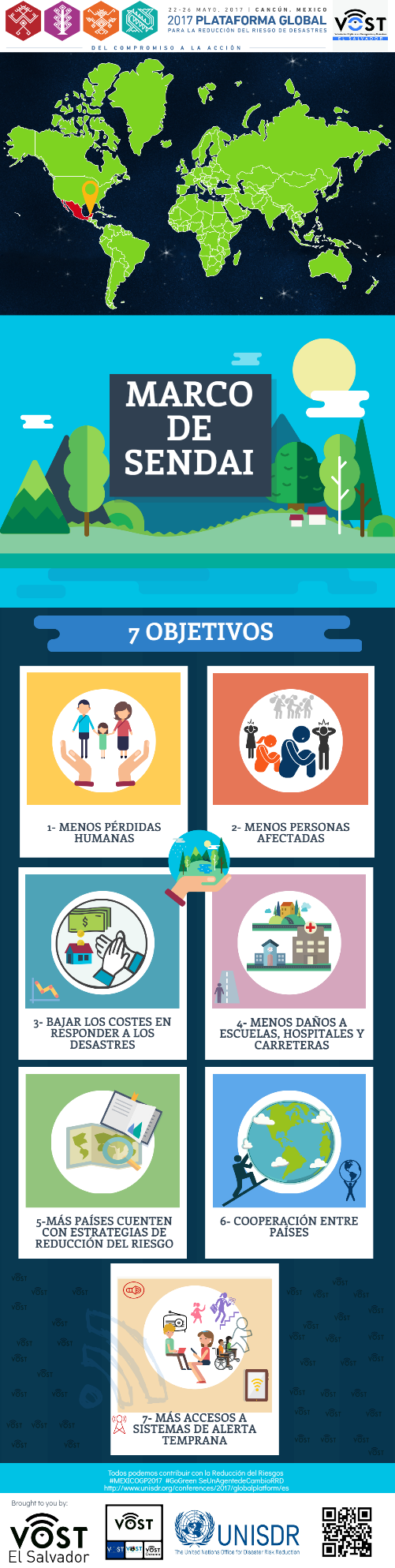 